“UN DOTTORE CON IL CUORE IN MANO” classi quinte, Primaria BesnateIl 14 febbraio, presso la nostra scuola, è intervenuto il dott. Baù, uno stimato chirurgo ortopedico, papà di Edoardo, un alunno di 5 A, a presentare alle classi quinte una lezione generale sul corpo umano.Il dott. Baù ha ampiamente illustrato agli alunni alcune slide relative all’anatomia macroscopica e microscopica del corpo umano. Ha spiegato agli alunni con un linguaggio semplice ma specifico la complessità del nostro organismo e di come lo studio dell’anatomia umana si sia evoluto nel tempo, partendo dall'esame degli animali e poi attraverso la dissezione di cadaveri fino a tecniche complesse sviluppatesi soprattutto nel XX secolo.Il dott. Baù ha inoltre portato alcuni vetrini contenenti cellule epiteliali e globuli rossi che gli alunni hanno potuto visionare al microscopio.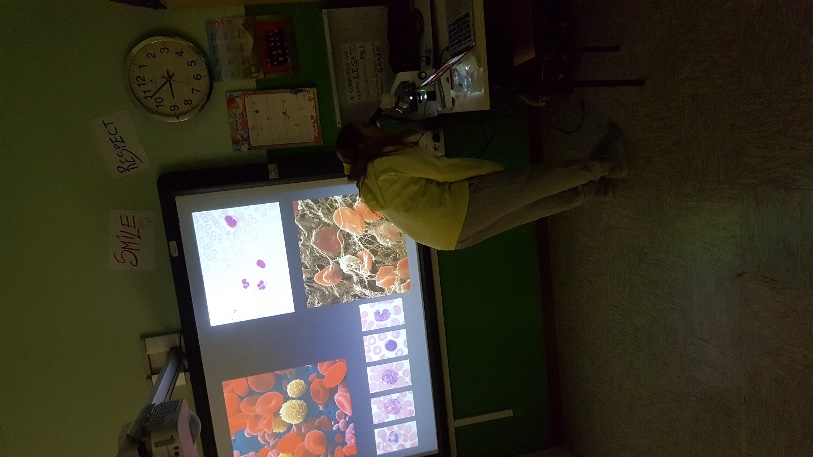 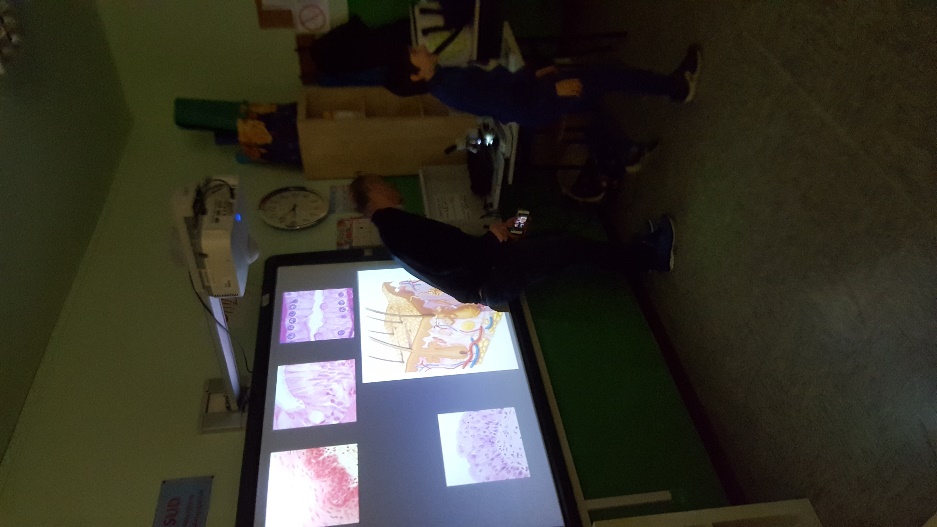 Ha inoltre commentato, sempre attraverso delle immagini e dei   video, alcune tecniche chirurgiche ortopediche.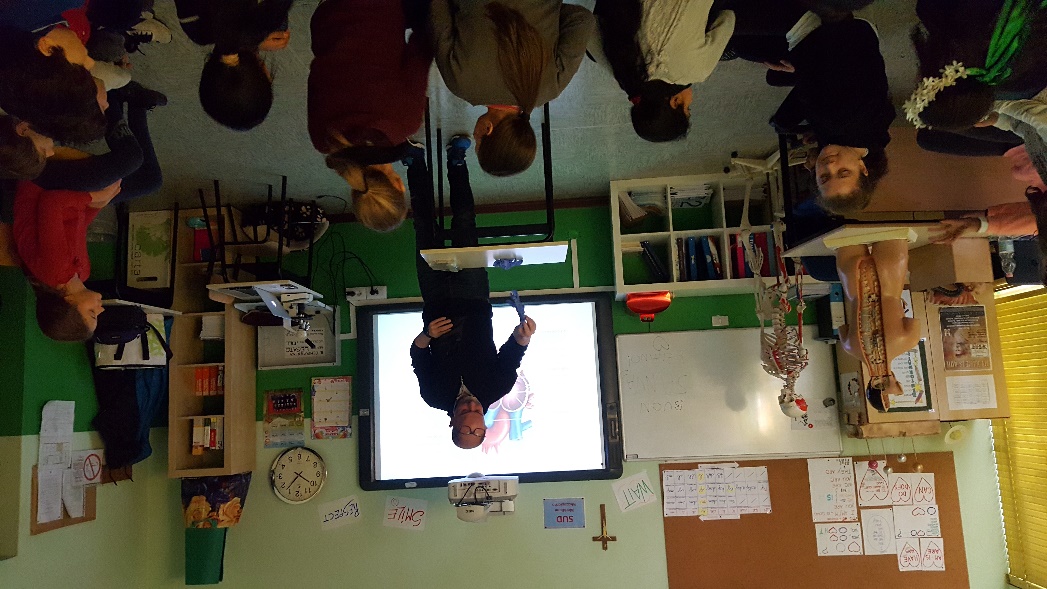 Ha poi stupito tutti gli alunni rivelando il contenuto della borsa frigo che aveva portato con sé……ossia un cuore di bue intero.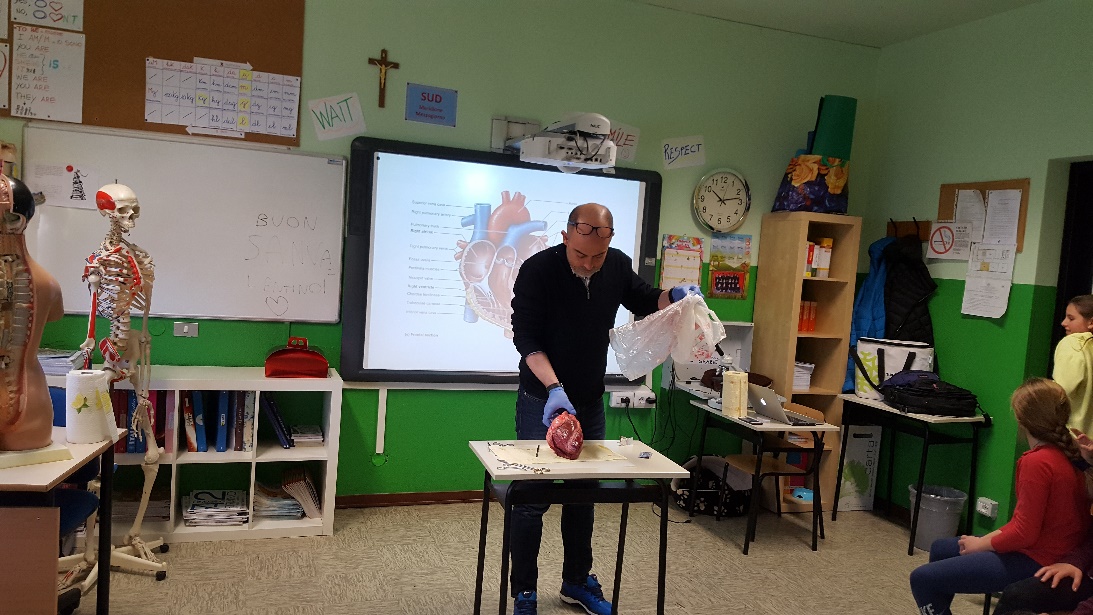 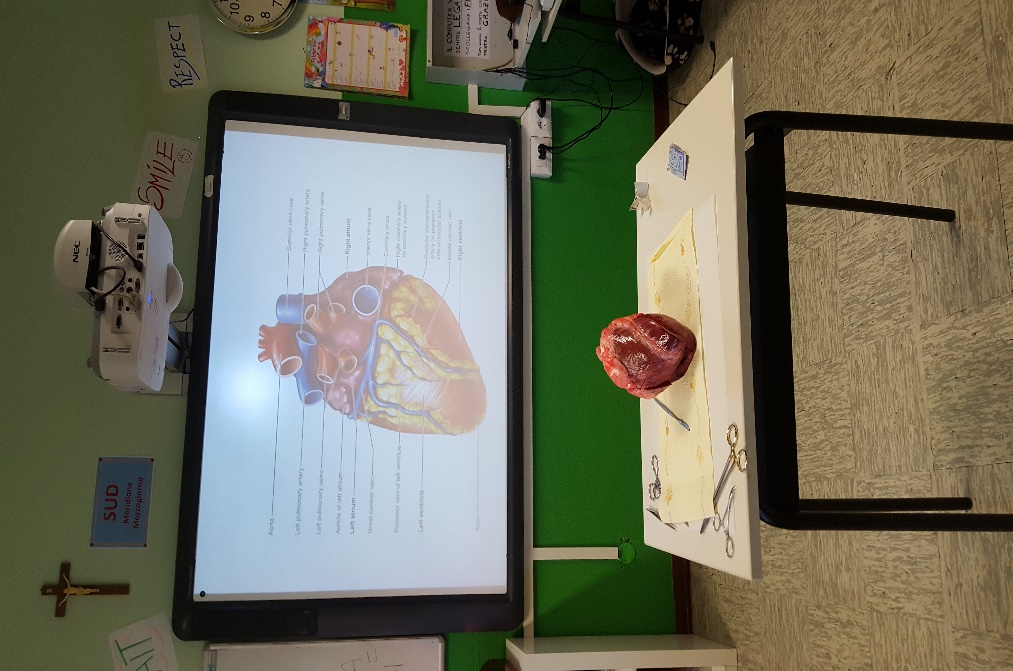  Il dott. Baù ha presentato la struttura anatomica del cuore e delle sue parti supportandosi con delle immagini e per far osservare meglio agli alunni atri, ventricoli, valvole, arterie e vene ha proceduto ad effettuare in diretta una dissezione dell’organo.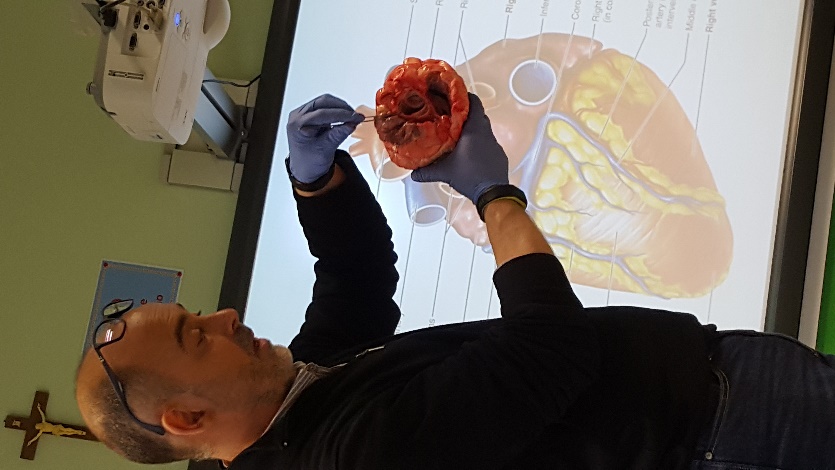 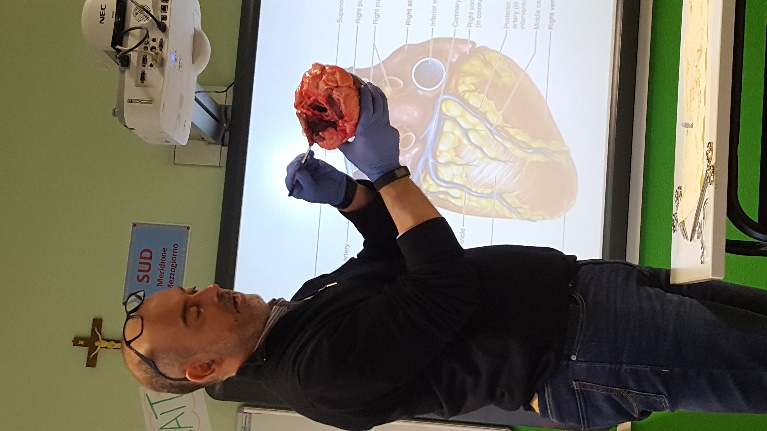 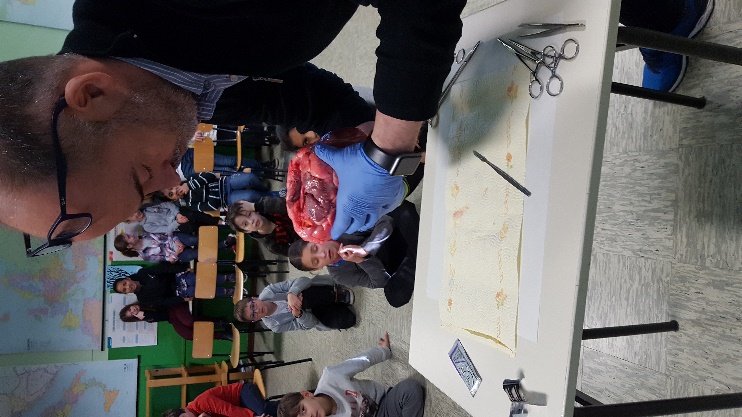 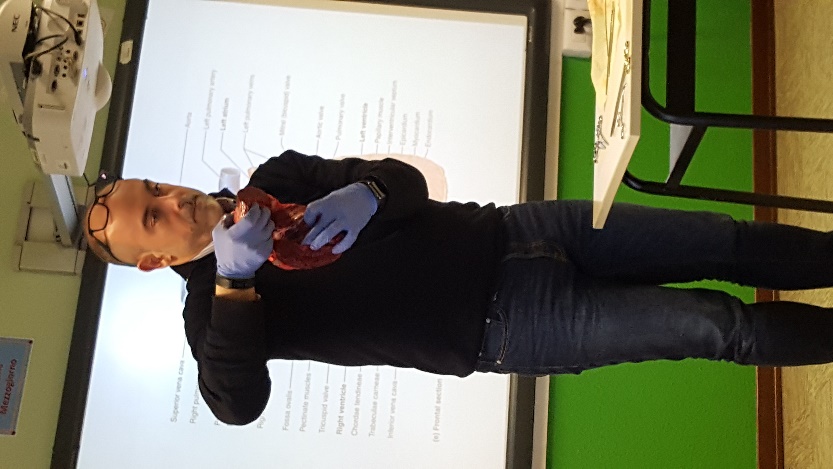 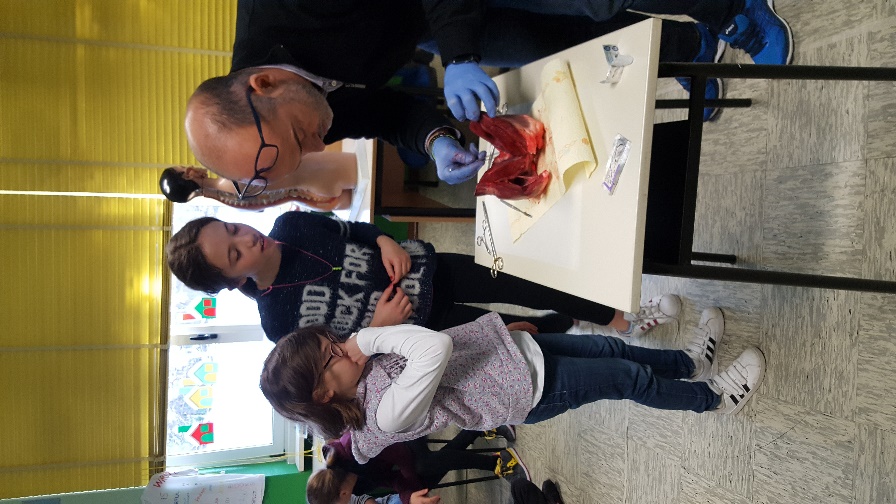 Un grazie di cuore al dott. Baù per la disponibilità, per l’umanità e per la professionalità dimostrate!Docente: Gioachini Natascia.